窗体顶端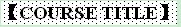 Public Pricing and Regulation 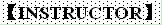 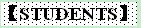 本科生    硕士生 Undergraduate    Master 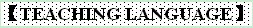 English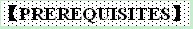 Principles and intermediate microeconomics 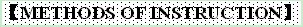 Lecturing and group projects
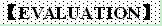 (1) Group Project and Discussion 30%
(2) Final Examination 70%
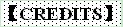 2 credits 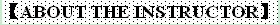 Dr. Xiaoyi Mu is a lecturer in Energy Economics at the Centre for Energy, Petroleum and Mineral Law and Policy (CEPMLP), the University of Dundee. He earned his Ph.D. in economics from the University of Oklahoma in 2006 and Bachelor’s degree in economics from Renmin University of China. His research interest has focused on industrial organization, public economics and energy economics. He has published papers at Journal of Industrial Economics, Energy Journal and Energy Economics. 
Before joining CEPMLP in 2008, Dr. Mu was a senior consultant at Global Energy Decisions (now part of ABB), a leading software and consulting firm based in Sacramento, California, USA. From 1994 to 2001, he worked seven years at China National Petroleum Corporation (CNPC) and PetroChina. He has also contributed to two books (in Chinese) on the restructuring of China's petroleum industry and petroleum marketing in China.
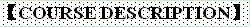 This course will examine the rational for and methods of public pricing and regulation in market economy. The focus is on network industries. It draws upon recent theoretical and empirical advances in public economics and regulatory economics, and intends to provide students with an analytical framework for public policy analysis and a rigorous foundation for further study. Upon completion of this course, students should be able to:
1) Understand the rational for public pricing and regulation in market economies;
2) Familiarize with common public pricing and regulation instruments, understand their respective strength and weakness.
3) Critically analyze recent developments in public pricing and regulation policies. 
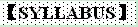 CHAPTER 1 INTRODUCTION 
CHAPTER 2 THEORY OF NATURAL MONOPOLY 
CHAPTER 3 PUBLIC PRICING AND REGULATION OF NATURAL MONOPOLY 
CHAPTER 4 INCENTIVE REGULATION
CHAPTER 5 FRANCHISE BIDDING
CHAPTER 6 RESTRUCTURING OF INFRASTRUCTURE INDUSTRIES
CHAPTER 7 REGULATION OF POTENTIALLY COMPETITIVE INDUSTRIES
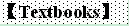 Viscusi, Vernon, and Harrington, Economics of Regulation and Antitrust, 3rd or 4th ed., MIT Press 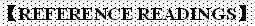 Various journal articles and lecture notes will be provided. 窗体底端Name：MOU Xiaoyi Nationality：China Academic Title：Associate ProfessorHome University（From）：University of Dundee Email Address：mxiaoyi@gmail.com 